4-H BlastMarch 11, 2021www.join4h.com4-H Happenings Coming Up:March 1-20: Houston Livestock ShowMarch 12: Texas Volunteer Award DeadlineMarch 12-28: Rodeo AustinMarch 15: Baked Goods Container pick up, 6pm, YEBMarch 15: TexasSpeaks Online Survey DeadlineMarch 15: Beekeeping Essay DueMarch 15: Texas Brigades DeadlineMarch 22: Photography Entries Due, 4-H OnlineMarch 24-27: Milam County Junior Livestock ShowENROLLMENT www.join4h.com Tell your friends to sign up!!! To re-enroll or join 4-H, please see our website: http://counties.agrilife.org/mc4h/4-h-enrollmentguidelines/ This link will show you the steps to join as well as many important items for the 4-H year! Join us for 4-H fun!  PLEASE CHECK YOUR ENROLLMENT BEFORE YOU SUBMIT IT! If you are awaiting review, you are good! If it says resubmit or incomplete, you will need to finish before you can be approved! Eligibility Form: MCJLS FORMS NEED TO BE SUBMITTED FOR ALL THOSE COMPETING!!!!! Those students off for Spring Break need to get their form in THIS WEEK!!!!! Please make sure that you are completing your eligibility forms before you go to the show. You will NOT be able to show unless you have enrolled online AND have a completed eligibility form. You must have them signed yourself and sent to the school and the school will send us your signed form if eligible. Please contact the office for a NEW form. 254-605-0226 and they can email you one.4-H Facebook: Do not forget we have a 4-H Facebook page!!!! We post 4-H Blasts, 4-H contest results and neat opportunities to do in 4-H! Make sure that you “see us first” in your settings. Step 1: Like the Page, Step 2: Click on 3 dots by search and like and then click Follow Settings, Step 3: set as favortie, Step 4: Click on Posts and choose STANDARD, Then you will see all 4-H posts when they arrive! Milam County Junior Livestock Show: HEADS UP!!!! The schedule has changed!!!! Please check the new schedule for updates! Also, make sure you look at the Milam County 4-H Facebook page for updates about the MCJLS. Don’t forget to do Eligibility forms THIS WEEK!!!!The Rules have been updated and posted on the website. https://counties.agrilife.org/mc4h/4-h-projects/milam-county-junior-livestock-show/ March 24-28, 2021After February 11, late entries will be accepted until March 24th for an ADDITIONAL $100.00 per entry.  HEADS UP: ALERT ALERT!⚠️⚠️⚠️⚠️⚠️⚠️Entries must be displayed in containers available through the Baked Food Committee.	     Entries must be visible from outside the container for judges’ viewing.  If recipe states item must remain in the pan, disposable foil pan is allowed, displayed in a container as described above.	     Containers may be picked up Monday, March 15, 2021, 6:00 – 7:00 p.m. at the YEB.BAKED GOODS SHOW INFORMATIONBaked goods competition is Saturday, March 20.At the conclusion of the competition, ALL baked goods will be for sale to the public.  This "Donation Sale" will be from 1:30 - 2:30.Minimum price $25.00 and you will receive your baked item at that time.  Come out and get you a cake, pie, or a batch of cookies and support these fine bakers from Milam County.See you Saturday, March 20, 1:30.Club/Project News: Milano 4-H Club: Milano 4-H Club is ready for meetings! Please connect with their club by joining their Facebook Group: https://www.facebook.com/groups/1677500032472214 You need to enroll online to receive the zoom link! Plant ID: If you are interested in being in the 4-H Plant ID project, please email Irby McWiliams: irby.mcwilliams@icloud.comCameron 4-H Club Facebook Page: Cameron 4-H Club has a new facebook page. Please like the new page for club news and information: https://www.facebook.com/camerontx4hclub Thorndale 4-H Club: Shooting Sports Club: Anyone interested in shooting sports. There will be a meeting this Sunday, March 7 @ 2:00 pm in Rockdale at the New Salem Bldg. Please pass the info on if you know someone interested. COVID protocols will be followed.ATTENTION: All 4-H members and families MUST sign a COVID 19 Screening form when you attend a 4-H event/club meeting. You can grab these at: https://counties.agrilife.org/mc4h/files/2020/08/Screening-Letter-COVID-19-Youth-Overnight-events-6.12.20.pdf or complete them ONLINE. Remember ALL adults and youth MUST complete a form if they are attending the meeting. https://forms.office.com/Pages/ResponsePage.aspx?id=CljXn3JknE2hQtEx06ehFjaDcnkTVElDqZP2GyoRUPlUN1NYQVI1WjVWTUFVVjQ2V0Y0UkVISFhBRi4u They will have a few at the meeting if you forget it. Please wear your mask and practice social distancing at the 4-H club meetings. If you are attending an online meeting, the screening forms are not needed. 4-H Consumer Project Meetings: All meetings will be: 5-6pm Lesson: All; 6-8pm Reasons: Intermediates/Seniors unless otherwise noted.March 11- ZoomMarch 23- TBAApril 1- County Contest, Place- TBAApril 7- ZoomApril 15- TBAApril 19- District ContestMay- Central TX Consumer ContestDistrict/State Photography Contest:All entries are due to 4-H Online by 5:00 p.m. on March 22nd for Junior, Intermediates, and Seniors.Items to be done by March 22th: Enter Photos on 4-H ONLINE (DOES NOT OPEN UNTIL MONDAY, MARCH 8th!!!)1 picture per categoryEnter Picture on 4-H Connect (see guidelines on website for category, size, and name of file for each)$5 per photo (if your photo does not go to district, you will not be charged for the photo. If it advances to district all fees will not be put on your card until approval of the pictures to district on/before April 1)Eligibility Form (filled out and sent to school)For more information: https://counties.agrilife.org/mc4h/projects/photography-contests/ CLOVERBUDS PHOTOS: Cloverbuds will be able to enter FREE of charge into the photo contest- please enter your entries here: https://forms.gle/FQq2ngrqQSWcF76S9 (CLOVERBUDS ONLY). Deadline is the same (March 22)- Categories are different than other age brackets because some have been combined or eliminated. Please use category descriptions on website above. Cloverbuds will not advance to District/State. Please Rename PHOTOS with name and category! Cloverbuds Project Group: Cloverbuds project group will be meeting monthly on zoom and learning about all kinds of fun projects and activities! Cloverbuds are Kindergarteners, 1st graders, and 2nd graders2nd Monday, 5:30pm-6:30pm, ZOOM Next Meeting: April 12 Topic: Environment/NatureYou MUST SIGN up on 4-H Online to be on the Zoom!For more information on Cloverbuds, please see the website: https://counties.agrilife.org/mc4h/4-h-clover-kids-k-2nd-grade/ This month you will need to bring:TBAShow and Tell: TBA4-H Contest Opportunities:District Fashion Show: Contest: April 20thDeadline: March 19thLocation: VirtualHow to enter: email mlholcombe@ag.tamu.edu District Duds to Dazzle:Contest: April 19thDeadline: March 19th Location: CleburneHow to enter: email mlholcombe@ag.tamu.edu District Fashion StoryboardContest: April 19thDeadline: March 19th Location: VirtualHow to enter: email mlholcombe@ag.tamu.edu District Consumer Contest:County Contest: April 1st (Must compete for District)Dist Contest: April 19Location: CleburneHow to enter: email mlholcombe@ag.tamu.edu North Texas Whizbang: Contest: Sat. March 27More info: The 4-H Shotgun Sports Club of Grayson County will be hosting a whizbang contest on Saturday, March 27th in Whitesboro, Texas. Please let your shotgun coaches know about this opportunity. Event registration can be found at https://grayson.agrilife.org/ntwb District 4-H Food Challenge- Jr and Intermediate ContestContest: May 19th Deadline to register: April 12th County Contest if needed: April 26th Location for Dist: Bell County Expo, BeltonHow to enter: email mlholcombe@ag.tamu.edu Virtual Bass Fishing Skill-a-thon ContestOpen to ALL 4-H members including CloverbudsContest Dates: April 10, 17, 24Deadline to Register: March 12thCan be: Individual, Team, or BothJoin here: https://www.facebook.com/groups/1202432833284039/ Registration will open on 4-H Online at 8:00 a.m. on March 1, 2021. Go to 4-H Online at https://texas.4honline.com and select 2021 4-H Virtual Fishing - Bass from the event list and submit your entry fee(s).Entry to 4-H Online is due by April 8, 2021 to participate in the April 10th tournament. Only those registered on 4-H Online by the deadline will be eligible to participate. 4-H Online will reopen again on April 12th for registration for the April 17th tournament (you only need to register if you did not register for the first tournament) and close at 11:59 pm on April 16th.4-H Online will reopen again on April 19th for registration for the April 24th tournament (you only need to register if you did not register for the first or second tournament) and close at 11:59 pm on April 23rd.Delegate at Large Information- State 4-H Council:Application Deadline: April 1stInterested? Look here: https://texas4-h.tamu.edu/ambassadors/ and will be listed under Texas 4-H Council.Healthy Texas Youth Ambassador Program Taking Applications:The Healthy Texas Youth Ambassador program is seeking motivated, passionate, and hard-working teens to improve the lives of Texans! This program is designed for high school age youth (grades 9-12) who have a passion for health and wellness.Who’s Eligible?Youth do not have to be current 4-H members but must join 4-H for the 2021-22 year.  Eligibility requirements include:•	Be in at least the 9th grade at beginning of the 2021-2022 school year.•	Submit online application by May 1, 2021 (https://agrilife.az1.qualtrics.com/jfe/form/SV_3RisvLKymQZoPps ) •	Have an interest and passion to serve others in health education which includes nutrition, physical activity, passenger safety, and safe environments!Texas 4-H Volunteer Awards:Nominations are now open online through Formsite to recognize volunteers, donors, and AgriLife personnel for their continued commitment to the Texas 4-H Youth Development Program. These can be supporters (individuals, couples, businesses, organizations) who assist at the county, district, regional, or state level.  The six recognition categories are:•	Leader Legacy•	Citation for Outstanding Service•	4-H Alumni •	Commendable Service•	Meritorious Service•	Salute to Excellence ONLINE FORMSITE SUBMISSION LINK:  https://fs4.formsite.com/state4h/form226/form_login.html Texas 4-H website Awards & Recognition page: https://texas4-h.tamu.edu/awards/ (Volunteer Recognition Packet and previous winners are posted on this website.)NEW! RECOGNITION Due to constraints related to the Covid-19 pandemic, there will be no face-to-face recognition luncheon or event in College Station during Roundup.  Honorees will be presented their awards locally and recognized state-wide through media efforts.  Creative, exciting ideas are being planned to ensure this year’s award winners still feel the excitement and honor of receiving this award.  PRIOR HONOREES A list of prior award winners is attached and can be found on the Texas 4-H website on the Awards & Recognition page as well as on the Formsite submission page. Please review this list to ensure the person you are nominating has not been honored with the award previously. An award can only be presented one-time to an individual and/or supporter.Please take a few minutes and nominate individuals or groups for their efforts. I know it’s a busy time of year for most of us, but we all know the value of our volunteers and donors, so please don’t miss the opportunity to publicly recognize them! And don’t hesitate to nominate someone you may have nominated in the past, but was not selected to receive the award.  We usually have more nominees than we have awards to present.  Online nominations accepted: Friday, March 12, 2021Announcement of winners: Late AprilTexasSpeaks Online Survey:The Texas A&M AgriLife Extension Service has a rich history of providing educational programs that address the most critical issues in Milam County. In order to make sure that the programs being planned for the future are on target we invite your participation in TexasSpeaks.TexasSpeaks is a community assessment survey for citizens to identify the strengths and needs of their communities, and is the first step to understanding timely resources that improve the lives of Texans.Your opinion is highly valued in our community, so we hope you can provide your input and share the TexasSpeaks community assessment widely. Our expectation is that the assessment will take about 10 minutes, and we thank you for your time.You can provide your input by going to the following http://tx.ag/texasspeaks or by scanning the QR code here: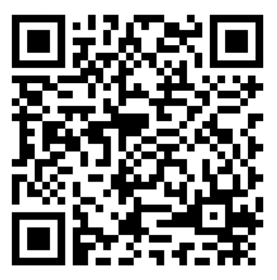 National Beekeeping Essay Contest:4-H members do not have to have a bee project to participate in the essay contest. The Foundation for the Preservation of Honey Bees, Inc. has announced their 2021 4-H Beekeeping Essay Topic. This year’s Topic is 2021 Essay Topic: Immunity: Threats to Bee Colonies and Methods to Defend Against the ThreatsHoney bee colonies have developed many ways to stay healthy. Their immune responses range from behaviors such as grooming to using materials such as propolis, a plant-derived substance bees coat on the interior of a hive for antimicrobial purposes. Even the gut of the honey bee contains beneficial bacteria to help the bee stay healthy!In your essay, name at least two threats (a parasite such as Varroa, a pathogen such as a virus, a predator such as a bear, etc.) to honey bee colonies and then discuss the methods colonies use to defend against the threats. If possible, include at least one picture you have taken from Feb. 2020-Feb. 2021 that illustrates how colonies manage to stay healthy against a variety of threats.It can be found at https://texas4-h.tamu.edu/projects/entomology/ Essays will be uploaded at no fee on 4HOnline using the “2021 4-H Beekeeping Essay Contest” event. Deadline to submit is Monday, March 15. Winners will be announced the week of April 5th. Texas 4-H Outdoor Challenge:The Texas 4-H Outdoor Challenge will be held June 20-21, 2021 in Brownwood, Texas, at the 4-H Center. Click on the link below for more information about cost, schedule, registration, and more. See you there! https://drive.google.com/file/d/1kQDZm4Zp6rJmgdKrNp6jpQ0H_ClFbTun/view Texas 4-H Center Summer Camp: Are you ready for Texas 4-H Summer Camps?Texas 4-H Summer Camp Registration will open February 1, 2021!!Registration is on our website, www.texas4hcenter.tamu.edu. Click the green register now button on the right hand side of the screen, then click on 2021 Summer Camps, and then select the camp(s) you and your campers will attend this year!Texas 4-H Brigades:We have TWO Bobwhite Brigade camps in June! Come learn how this 6-ounce bird changes lives, steers passions, and creates opportunities! How much do you know about quail? Did you know they are grassland birds that eat insects and seeds, and have tactics to survive the Texas heat? Apply now to join us this summer: https://www.texasbrigades.org/applications/ There are so many opportunities to volunteer, study, experience, and work in nature! At camp, participants connect with others who are passionate about natural resources & wildlife conservation. Instructors share that passion through hands-on demonstrations, activities, and sessions. Expand your connection to wildlife and the outdoors. Do not wait until it is too late! Apply by the deadline: March 15th.  Milam County 4-H Information! For information about any 4-H related activity, please go to the website or facebook page! www.Join4-h.com or www.facebook.com/milamcountyfourHThe members of Texas A&M AgriLife will provide equal opportunities in programs and activities, education, and employment to all persons regardless of race, color, sex, religion, national origin, age, disability, genetic information, veteran status, sexual orientation or gender identity and will strive to achieve full and equal employment opportunity throughout Texas A&M AgriLife. The Texas A&M University System, U.S. Department of Agriculture, and the County Commissioners Courts of Texas Cooperating